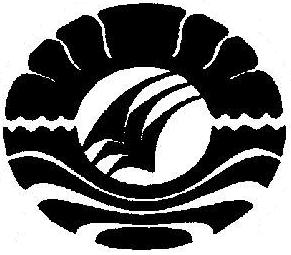 SKRIPSIPENERAPAN METODE PENEMUAN DALAM MENINGKATKAN  PRESTASI BELAJAR IPA PADA MURID TUNAGRAHITA RINGAN KELAS DASAR IV DI SLB PEMBINATINGKAT PROVINSI SULAWESI SELATANASTUTI ABDULLAHJURUSAN PENDIDIKAN LUAR BIASAFAKULTAS ILMU PENDIDIKANUNIVERSITAS NEGERI MAKASSAR2012